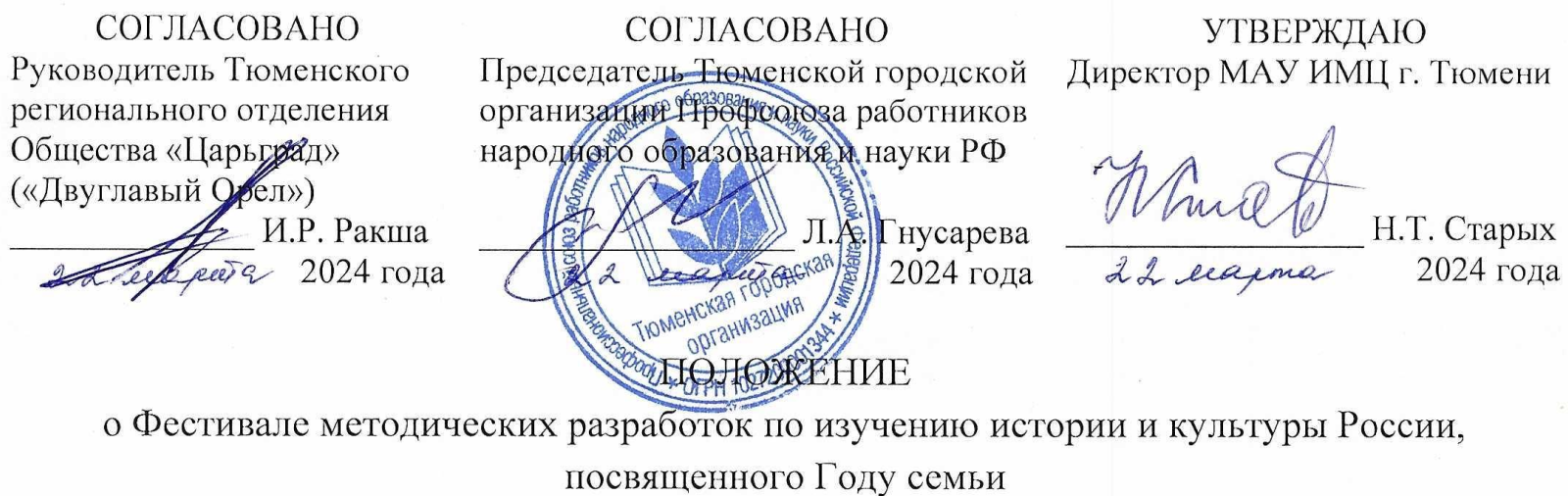 1. Общие положения1.1. Настоящее положение о городском Фестивале методических разработок по изучению истории и культуры России (далее – Фестиваль), посвященного Году семьи (далее – Положение), определяет цели, задачи, порядок организации, проведения методического мероприятия с использованием ресурсов ГАУК ТО «Тюменское музейно-просветительское объединение» (далее – Музейный комплекс) и его структурного подразделения Исторического парка «Россия – моя история».1.2. Организатором Фестиваля является муниципальное автономное учреждение «Информационно-методический центр» города Тюмени (далее – МАУ ИМЦ г. Тюмени, ИМЦ). Фестиваль проводится при поддержке Тюменской городской организации Профсоюза работников народного образования и науки РФ (далее – Горком Профсоюза), Тюменского регионального отделения Тюменского регионального отделения Общества «Царьград» («Двуглавый Орел») (далее – «Царьград»).1.3. Организация сопровождения Фестиваля:методическое – МАУ ИМЦ г. Тюмени; информационное – Горком Профсоюза, «Царьград». 1.4. Организацию и проведение Фестиваля осуществляет организационный комитет (далее – Оргкомитет) в составе согласно приложению 1 к настоящему Положению.1.5. Фестиваль проводится среди педагогических работников образовательных организаций города Тюмени. 2. Цели и задачи Фестиваля2.1. Фестиваль проводится в целях:2.1.1. содействия формированию ответственного отношения родителей (законных представителей) к воспитанию детей;2.1.2. обеспечения поддержки семейного воспитания и сохранения традиционных семейных ценностей;2.1.3. реализации творческого потенциала педагогических кадров в изучении истории и культуры семейного воспитания в России и региона.2.2. Задачи Фестиваля:2.2.1. развитие кадрового потенциала, актуализация лучших педагогических и инновационных практик и распространение опыта продуктивного взаимодействия образовательной организации, педагогических коллективов с семьями обучающихся и воспитанников в системе образования города Тюмени;2.2.2. совершенствование форм воспитательной работы по формированию ценностного восприятия участниками образовательных отношений по истории и культуре России и региона;2.2.3. повышение престижа педагогической профессии;2.2.4. готовность педагогических работников использовать в образовательной деятельности ресурсы Музейного комплекса имени И.Я. Словцова и «Исторического парка «Россия – Моя история» и других центров культуры; 2.2.5. консолидация усилий социальных институтов в вопросах формирования чувства причастности педагогов и обучающихся к историко-культурной общности российского народа.3. Участники Фестиваля3.1. Участниками Фестиваля могут быть педагогические работники и коллективы образовательных организаций города Тюмени.4. Жюри Фестиваля4.2. Состав жюри формируется приказом директора МАУ ИМЦ г. Тюмени из числа специалистов информационно-методического центра города Тюмени, представителей педагогической общественности, учреждений высшего профессионального образования и науки. 5. Порядок проведения Фестиваля5.1. Формат проведения Фестиваля предусматривает два этапа:заочный – в период с 10 мая по 15 мая 2024 года;очный – определяется Оргкомитетом Фестиваля.5.2. Участники Фестиваля в срок до 05 мая 2024 года предоставляют в оргкомитет на электронный адрес: gta1984@mail.ru с пометкой «Фестиваль методических разработок по изучению истории и культуры России»:1) анкету-заявку участника Фестиваля в соответствии с приложением 2 к настоящему Положению (в формате Word); 2)  заявление участника Фестиваля, оформленное в соответствии с приложением 3 к настоящему Положению (в формате Word);3) методические материалы, рекомендации, презентации учебного занятия/урока, занятия внеурочной деятельности, факультативного, элективного или профильного курса и др. (по выбору конкурсанта), раскрывающие сущность и характерные черты педагогического опыта конкурсанта.5.3. Требования к оформлению материалов в бумажном формате: - объем материалов не менее 2-х и не более 6-х страниц; - формат А4, шрифт Times New Roman;- размер шрифта – 12; - межстрочный интервал – одинарный;- поля: верхнее – 15 мм, нижнее – 15 мм, левое – 20 мм, правое – 10 мм; - абзацы в тексте начинаются с отступа 1,25, обязательны выравнивание по ширине и нумерация страниц внизу по центру. Примечание: 1. на всех листах конкурсных материалов обязательно оформляется нижний колонтитул, в котором в следующем порядке указываются: фамилия, имя, отчество (полностью) участника конкурса, должность, образовательная организация;5.4. Требования к оформлению презентаций:- количество слайдов не более 10;- первый слайд – титульный, где указывается фамилия, имя, отчество (полностью) участника, образовательное учреждение, должность, тема методического материала;- единство шрифта и стиля оформления всех слайдов;- нумерация слайдов;- на всех слайдах обязательно оформляется нижний колонтитул, в котором в следующем порядке указываются: фамилия, имя, отчество (допустимы инициалы) участника конкурса, должность, образовательная организация.5.5. Материалы участников оценивается по следующим показателям:5.6. Участники Фестиваля представляют свой материал (методические разработки, идеи, находки, рекомендации и т.д. в предметных областях и внеурочной / проектной деятельности) в отдел организационно-методического сопровождения деятельности образовательных учреждений Управления по реализации программ и проектов МАУ ИМЦ г. Тюмени. 5.7. Номинации Фестиваля определяются оргкомитетом в зависимости от представленной тематики методических материалов. 5.8. Материалы, предоставленные на Фестиваль, не рецензируются и не возвращаются.6. Финансирование Фестиваля6.1. Расходы, связанные с организацией и проведением Фестиваля, осуществляет МАУ ИМЦ г. Тюмени в рамках муниципального задания на 2024 год. 6.2. Расходы, связанные с награждением призами победителей и призеров, осуществляют Тюменское региональное отделение Общества «Царьград» («Двуглавый Орел») и Горком Профсоюза. 7. Подведение итогов7.1. Основанием для подведения итогов Фестиваля являются протоколы членов жюри. 7.2. Победители и призёры Фестиваля определяются по номинациям, награждаются дипломами МАУ ИМЦ г. Тюмени и призами Тюменского регионального отделения Общества «Царьград» («Двуглавый Орел»). Участники Фестиваля – сертификатами организаторов Фестиваля.7.3. Горком профсоюза поощряет победителей, являющихся членами профсоюза, за участие в Фестивале. 7.4. Итоги Фестиваля публикуются на сайте МАУ ИМЦ г. Тюмени в течение 3-х дней по окончании конкурса. Приложение 1 к ПоложениюСостав Оргкомитета Фестиваля методических разработок по изучению истории и культуры России, посвященного культурному наследию народов РоссииПриложение 2 к ПоложениюАнкета-заявка участника в Оргкомитет Фестиваля методических разработок по изучению истории и культуры России, посвященного Году семьиПриложение 3 к ПоложениюОбразец заявления участника ФестиваляВ оргкомитет Фестиваля методических разработок по изучению истории и культуры России, посвященного Году семьи________________________________________________________________________(Фамилия И. О. в родительном падеже)учителя _____________________________ ____________________________________(наименование учебного предмета)заявление.Я, _________________________________________________________________ (фамилия, имя, отчество)даю согласие на внесение сведений, указанных в анкете участника Фестиваля методических разработок по изучению истории и культуры России, посвященного Году семьи, в базу данных об участниках Фестиваля и использование, за исключением раздела «Контакты», в некоммерческих целях для размещения в Интернете, буклетах и периодических изданиях с возможностью редакторской обработки.«____» _________20___г.   				___________________подписьКритерий - научность и новизнаКритерий - научность и новизнаКритерий - научность и новизнаотражается профессиональная и мировоззренческая позиция педагога1 баллдемонстрируется свободное владение содержанием материала и основные компоненты своей методической системы1 баллиспользуются методы, приемы, формы организации образовательной деятельности, стимулирующие самостоятельность, творческую и исследовательскую активность обучающихся и воспитанников1 баллучастник точно и корректно использует профессиональную терминологию и владеет современным понятийным аппаратом1 баллиспользуется оптимальный для методической разработки объем и содержание информации1 баллМаксимальное количество баллов по критерию Максимальное количество баллов по критерию 5 балловКритерий – результативность / продуктивность Критерий – результативность / продуктивность Критерий – результативность / продуктивность Участник конкурса: умеет раскрыть свое отношение к организации воспитывающей деятельности 1 баллсоздает условия для формирования у обучающихся / воспитанников духовно-нравственных качеств и чувства патриотизма 1 баллдемонстрирует понимание места и значения конкретного способа / метода / приема в своей методической системе1 баллпланирует результаты образовательной деятельности1 баллиспользует ресурсы Музейного комплекса и «Исторического парка «Россия – Моя история» 1 баллМаксимальное количество баллов по критерию Максимальное количество баллов по критерию 5 балловСтарых Наталья Тисановна–директор МАУ «Информационно-методический центр» города Тюмени, Почетный работник общего образования Российской Федерации, председатель оргкомитетаРакша Игорь Рафаэльевич–руководитель Тюменского регионального отделения Общества  «Царьград» («Двуглавый Орел»)Члены оргкомитета:Члены оргкомитета:Члены оргкомитета:Исхакова Зухра Гайнулловна–начальник отдела организационно-методического сопровождения деятельности образовательных учреждений Управления по реализации программ и проектов, Почетный работник общего образования Российской ФедерацииГераева Лариса Валиулловна–методист отдела учебно-методического сопровождения деятельности образовательных учреждений Управления по реализации программ и проектовГорланова Людмила Федоровнаметодист отдела организационно-методического сопровождения деятельности образовательных учреждений Управления по реализации программ и проектов, ответственный секретарьЕвдокишина Ольга Валерьевнаметодист отдела организационно-методического сопровождения деятельности образовательных учреждений Управления по реализации программ и проектовВасильева Ирина Сергеевна–методист отдела организационно-методического сопровождения деятельности образовательных учреждений Управления по реализации программ и проектовОбщие сведенияОбщие сведенияФамилия, имя, отчество (полностью)Образец:Васильева Антонина ВикторовнаДата рождения (дд мм гггг)22.10.1991Адрес школьного сайта в ИнтернетеКонтактыКонтактыАдрес личной электронной почты (e-mail)Контактный телефон (мобильный)ОбразованиеОбразованиеКакое образовательное учреждение окончилГод окончанияМесто работы (полное название)Место работы (полное название)Наименование образовательной организации (по уставу)Должность (по трудовой книжке)Преподаваемый предмет (предметы)Стаж работы в образовательной организацииЧленство в Профсоюзе работников народного образования и науки РФ, с какого периода Образец:Январь 2021Правительственные, отраслевые, общественные и международные награды (название и год получения награды)Методическая разработка Методическая разработка Название темы (учителя дополнительно указывают предметную область)Дополнительная информацияДополнительная информацияГде был ранее представлен данный методический продуктРезультат его представления